Р Е Ш Е Н И Е   № 58           от 29 октября 2021 года О внесении  изменений в  решение № 15 от 25 декабря 2020 года  Собрания представителей сельского поселения Артюшкино муниципального района Шенталинский «О бюджете сельского поселения Артюшкино муниципального района Шенталинский  на 2021 год и плановый период 2022 и 2023 годов»             Рассмотрев представленный Администрацией сельского поселения  Артюшкино проект  изменений в бюджет  сельского поселения  Артюшкино  на 2021 год и плановый период 2022 и 2023 годов, на основании Устава сельского  поселения Артюшкино муниципального района  Шенталинский, в соответствии со ст.160.1 Бюджетного Кодекса Российской Федерации, Собрание представителей  сельского поселения Артюшкино РЕШИЛО:Внести в решение Собрания представителей сельского поселения Артюшкино от 24.12.2019 года № 15  « О бюджете сельского поселения Артюшкино муниципального района Шенталинский на 2021 год и плановый период 2022 и  2023 годов» следующие изменения и дополнения:В статье 1 п.1 общий объем доходов «3 821 018,13 рублей» заменить суммой «4 130 524,13 рублей», общий объем расходов «3 882 146,13 рублей » заменить суммой «4 130 524,13 рублей». Дефицит бюджета 0,00 рублей. В статье 4 п.1 общий объем доходов «3 015 329,80 рублей» заменить суммой «3 174 835,80 рублей» Приложение 1,3 к пояснительной записке и приложения 1,3,5 к решению изложить в новой редакции.  Настоящее решение вступает в силу со дня его подписания. Контроль исполнения настоящего решения возложить на постоянную комиссию по бюджету и экономической политике (Зайцев В.Н.).Председатель Собрания представителейсельского поселения Артюшкино                                                                       муниципального района Шенталинский                           О.Г.  Григорьев    И.о. Главы сельского поселения Артюшкино муниципального района Шенталинский                          Н.И. Илехметкина  Финансово-экономическое обоснование           к решению Собрания представителей  сельского  поселения Артюшкино муниципального района Шенталинский № 58 от 29.10.2021 г. «О внесении изменений в решение Собрания представителей  сельского  поселения Артюшкино муниципального района Шенталинский «О бюджете сельского поселения Артюшкино муниципального района Шенталинский на 2021 год и плановый период 2022 и 2023 годов»учесть в доходной и расходной части бюджета в сторону увеличения:в связи с увеличением поступлений доходов: 1) суммы земельного налога с физических лиц – 150 000,00 руб.; 2) на основании Соглашения № 65 от 27.10.2021г. для установки мусорных емкостей в сумме – 198 378,00 руб.;В условиях недостаточности финансовых средств бюджета сельского поселения Артюшкино внесены изменения по программным и непрограммным направлениям.Коды целевых статей расходов бюджета сельского поселения приведены в соответствие с кодами бюджетной классификации бюджета.Параметры бюджета сельского поселения Артюшкино составляют:            доходы бюджета  –  4 130 524,13  рублей;	расходы бюджета –  4 130 524,13 рублей;	дефицит бюджета – 0,00 рублей.Председатель Собрания представителейсельского поселения Артюшкино                                           О.Г.  Григорьев                            И.о. Главы сельского поселения Артюшкино                                                               муниципального района Шенталинский                                Н. И. Илехметкина            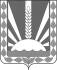 Собрание  представителей сельского поселения Артюшкиномуниципального района Шенталинский Самарской  области ___________________________________________с. Артюшкино, ул. Советская, 61 тел. (8-84652) 47-5-10